Solo recibiré los talleres en el siguiente correo: katherine@campus.com.co el correo de gmail está bloquedao, por lo tanto no llegaran sus trabajos allí.Hijas mias,  les envié las actividades que deben de realizar por día con el fin de que no se carguen de cosas y hagan sus actividades en el horario de clase. Las clases sincrónicas  las haremos en nuestra hora de clase, estas seran utilizadas para aclarar dudas con respecto a los temas y actividades, de igual manera el whatsApp.CUARTO PERIODO NOMBRE DE LA ESTUDIANTE:UNIDAD: Fracciones, decimales,plano cartesiano, estadísticaTEMA:  Operaciones entre números naturales (adición, sustracción y operaciones combinadas)Grafico de la ojiva y de frecuencia.INDICADOR DE DESEMPEÑOResuelvo operaciones combinadas con suma y resta entre fraccionarios.Interpreto datos y los represento en un gráfico. LUNES. FESTIVO. 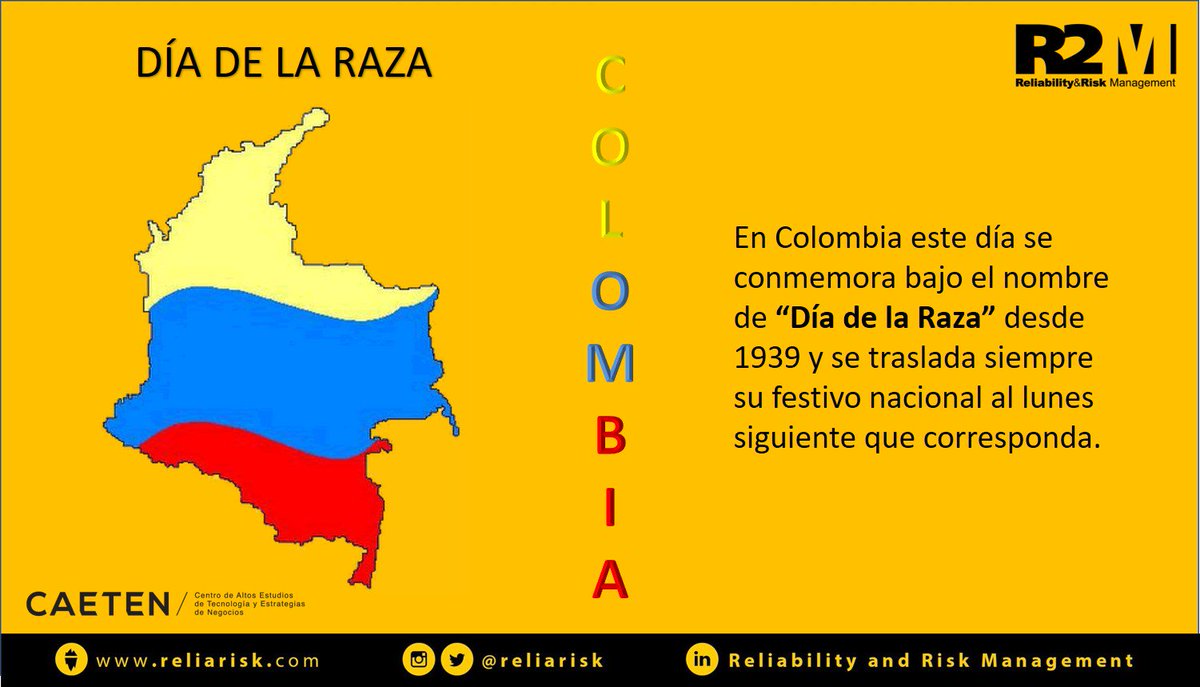 MARTES.clase sincrónica por zoom.Hora:1:00REFLEXIÓN: video de steve Cutts. https://www.youtube.com/watch?v=ZYAcnpS2EqUOperaciones entre números fraccionarios.Adición y sustracción. Trabajo a partir de la pg.100Compromiso para mañana miércoles. Consulta en google académico que es la ojiva.MIÉRCOLES. Clase sincrónica por zoom. Hora: 1:00pm.LA OJIVA. https://www.youtube.com/watch?v=8myhPHFIs5MObservar video sobre como elaborar el grafico de ojiva, luego se realiza lectura en la pg. 242. Trabajo de los puntos del 1 al 2 de la pg.243 (geometría y estadística).JUEVES. Clase sincrónica por zoom.Hora.1.00pm.Actividad en casa. Realiza los puntos 3 y 4 de la pg.243, observa los ejemplos de la pg. 242 y guiate por ellos. (cuaderno de geometria)VIERNES. Clase sincrónica por zoom. Hora.1pm.Rotación en el plano cartesiano.Observar video y realizar ejemplos en el cuaderno de geometría y estadística.https://www.youtube.com/watch?v=kXwJOefEjJsAREA: MATEMÁTICASDOCENTE: KATHERINE DE LA HOZ TABORDAGRADO: SEXTOFECHA:   DEL 13 al 16  de  Octubre/2020